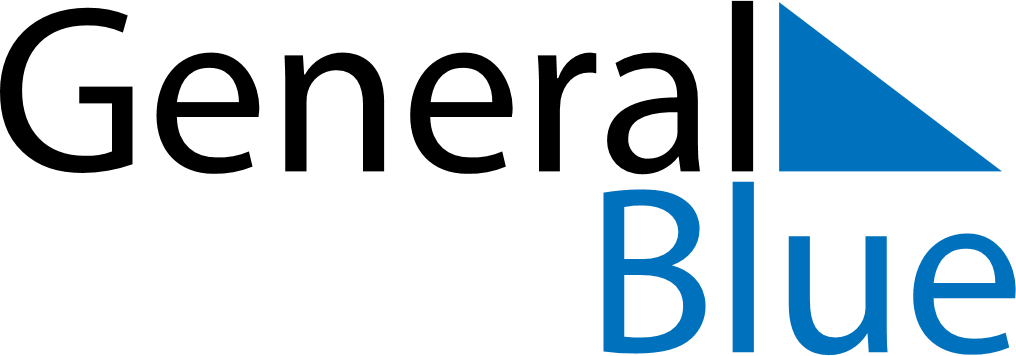 Weekly CalendarApril 28, 2019 - May 4, 2019Weekly CalendarApril 28, 2019 - May 4, 2019Weekly CalendarApril 28, 2019 - May 4, 2019Weekly CalendarApril 28, 2019 - May 4, 2019Weekly CalendarApril 28, 2019 - May 4, 2019Weekly CalendarApril 28, 2019 - May 4, 2019Weekly CalendarApril 28, 2019 - May 4, 2019SundayApr 28SundayApr 28MondayApr 29TuesdayApr 30WednesdayMay 01ThursdayMay 02FridayMay 03SaturdayMay 045 AM6 AM7 AM8 AM9 AM10 AM11 AM12 PM1 PM2 PM3 PM4 PM5 PM6 PM7 PM8 PM9 PM10 PM